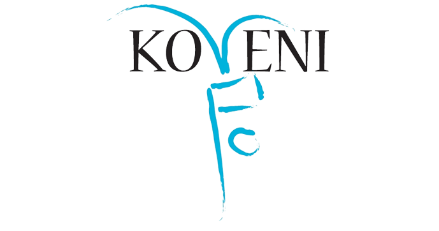 Kijk voor een online inschrijfformulier of meer informatie op www.koveni.nl/Inschrijving.Geslacht	: Man / VrouwGeboortedatum	: DD/MM/JJJJVoornaam	: _____________________________________________
Achternaam	: _____________________________________________
Straat en huisnummer	: _____________________________________________
Postcode en woonplaats	: _____________________________________________
E-mailadres	: _____________________________________________
Telefoonnummer	: _____________________________________________
Soort lidmaatschap	: Spelend / Niet spelend / Reko / Kangoeroe Klup / 55+
Contributiebetaling per	: Kwartaal / Halfjaar / Jaar (5% korting)
IBAN	: NL _ _    _ _ _ _   _ _ _ _ _ _ _ _ _ Ik heb kennis genomen van en ga akkoord met de privacyverklaring van Koveni (zie www.koveni.nl/MijnKoveni voor de privacyverklaring).
 Ik verleen hierbij, tot wederopzegging, machtiging aan 'KORFBALVERENIGING KOVENI, NIEUWEGEIN' om van mijn hierboven genoemde giro/bankrekening bedragen af te schrijven wegens contributie en vervoersbijdragen.
Datum				Handtekening (bij jeugdleden handtekening van ouder/verzorger)___ / ___ / ______		____________________________________________________Geef het ingevulde formulier af aan een coach of trainer van Koveni of mail hem naar ledenadministratie@koveni.nl. 
Korfbalvereniging Koveni